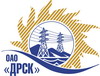 Открытое акционерное общество«Дальневосточная распределительная сетевая  компания»ПРОТОКОЛпроцедуры вскрытия конвертов с заявками участников ПРЕДМЕТ ЗАКУПКИ: закрытый запрос цен для подрядчиков, заключивших рамочное соглашение на выполнение работ Закупка 956 «Выполнение проектно-изыскательских, строительно-монтажных и пусконаладочных работ по объектам распределительных сетей при технологическом присоединении потребителей» для нужд филиала ОАО «ДРСК» «Хабаровские  ЭС»:лот № 32 - Технологическое присоединение к электрической сети ОАО «ДРСК» потребителей с заявленной мощностью до 150кВт. г. Хабаровск СНТ Надежда-2, ул. Жаминовая (ПИР, СМР);лот № 33 - Технологическое присоединение к электрической сети ОАО «ДРСК» потребителей с заявленной мощностью до 150кВт. с Бычиха СДТ «Заря» (ПИР, СМР).Дата и время процедуры вскрытия конвертов:  12.11.2013 г. 15:15 местного времениОснование для проведения закупки:   ГКПЗ 2013 г.Планируемая стоимость закупки в соответствии с ГКПЗ:  лот № 32 -  7 530 067,00 руб. лот № 33 -  923 067,00 руб. Указание о проведении закупки от 05.11.2013 № 146.ПРИСУТСТВОВАЛИ: два члена постоянно действующей Закупочной комиссии 2-го уровня ВОПРОСЫ ЗАСЕДАНИЯ КОНКУРСНОЙ КОМИССИИ:В адрес Организатора закупки поступило 2 (две) заявки на участие в закупке в запечатанных конвертах.Представители Участников закупки, не пожелали присутствовать на  процедуре вскрытия конвертов с заявками.Дата и время начала процедуры вскрытия конвертов с заявками на участие в закупке: 15:15 часов местного времени 12.11.2013 г Место проведения процедуры вскрытия конвертов с заявками на участие в закупке: 675 000, г. Благовещенск, ул. Шевченко 28, каб.244.В конвертах обнаружены заявки следующих Участников закупки:Закупка 956 «Выполнение проектно-изыскательских, строительно-монтажных и пусконаладочных работ по объектам распределительных сетей при технологическом присоединении потребителей» для нужд филиала ОАО «ДРСК» «Хабаровские  ЭС»:лот № 32 - Технологическое присоединение к электрической сети ОАО «ДРСК» потребителей с заявленной мощностью до 150кВт. г. Хабаровск СНТ Надежда-2, ул. Жаминовая (ПИР, СМР)Закупка 956 «Выполнение проектно-изыскательских, строительно-монтажных и пусконаладочных работ по объектам распределительных сетей при технологическом присоединении потребителей» для нужд филиала ОАО «ДРСК» «Хабаровские  ЭС»:лот № 33 - Технологическое присоединение к электрической сети ОАО «ДРСК» потребителей с заявленной мощностью до 150кВт. с Бычиха СДТ «Заря» (ПИР, СМР).РЕШИЛИ:Утвердить протокол заседания Закупочной комиссии по вскрытию поступивших на закрытый запрос цен конвертов.Ответственный секретарь Закупочной комиссии 2 уровня	О.А. МоторинаТехнический секретарь Закупочной комиссии 2 уровня                    	     Е.Ю. Коврижкина№ 551/УТПиР-Вг. Благовещенск12 ноября 2013 г.№Наименование участника и его адресПредмет и общая цена заявки на участие в запросе предложений1ОАО «Востосельэлектросетьстрой»г. Хабаровск, ул. Тихоокеанская, 1652702011141/272501001/1022701403944Предложение подано 12.11.2013 в 08:49 
Цена: 6 725 302,00  руб. без учета НДС (7 935 856,36 руб. с учетом НДС). Предложение имеет правовой статус оферты и действует до 12.02.2014г.2ООО «Амур-ЭП» Хабаровск, пр-т 60 лет октября 128а2724046821/272401001/1022701285914Предложение подано 12.11.2013 в 13:44 
Цена: 6 874 228,20  руб. без учета НДС (8 111 589,29 руб. с учетом НДС). Предложение имеет правовой статус оферты и действует до 28.02.2014 г.№Наименование участника и его адресПредмет и общая цена заявки на участие в запросе предложений1ОАО «Востосельэлектросетьстрой»г. Хабаровск, ул. Тихоокеанская, 1652702011141/272501001/1022701403944Предложение подано 12.11.2013 в 08:49 
Цена: 896 182,00  руб. без учета НДС (1 057 494,76 руб. с учетом НДС). Предложение имеет правовой статус оферты и действует до 12.02.2014г.2ООО «Амур-ЭП» Хабаровск, пр-т 60 лет октября 128аЦена: 834 255,91  руб. без учета НДС (984 421,97 руб. с учетом НДС). Предложение имеет правовой статус оферты и действует до 28.02.2014 г.